Материалы для дистанционного обучения в 3 «Б»  классе  по математике  на 18- 22 мая.Здравствуйте ребята. Начинаем отрабатывать материал последней учебной недели. Я приготовила вам задания по математике. Конечно, не сомневаюсь в вашем добросовестном  отношении к выполнению их. Делаю вам подарок- на этой неделе ( в четверг) мне отчёт по выполненной работе не присылаем. Жду только работы должников. Люблю, скучаю, жду.Урок 1. Тема «Деление на однозначное число».Выполнить деление по образцу:999 : 9 = (900+90+9) : 9= 900:9+90:9+9:9= 100+101+1=111333 :3      246:2         369:3         484:4Разделим эти числа столбиком. (смотрим на сайте или по Вайберу) 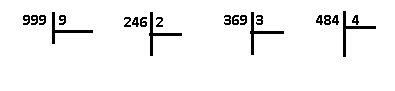 Прочитать и рассмотреть правило деления столбиком.Отработать навык деления столбиком из учебника на стр.112, №2, №3.Урок 2. Тема «Деление на однозначное число».Выполнить деление по образцу:478 : 2= (400+60+18) :2= 400:2+60:2+18:2= 200+30+9=239232 :2      342 :3      476:4       595:5Разделим эти числа столбиком. (смотрим на сайте или по Вайберу) 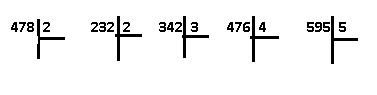 Прочитать и рассмотреть способ решения столбиком в учебнике на стр.114.Отработать навык деления из учебника на стр.114, № 4,5Урок3. Тема «Деление на однозначное число».Выполнить деление по образцу:216 : 3= (210+6):3= 210:3+6:3= 70+2=72246:3      366:6       427:7       639:9Разделим эти числа столбиком. (смотрим на сайте или по Вайберу)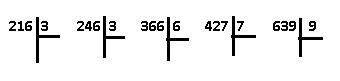 3.	Прочитать и рассмотреть способ решения столбиком в учебнике на стр.116.4.	Отработать навык деления из учебника на стр.116-117, №7,9.Урок4. Тема «Деление на однозначное число».Выполнить деление по образцу:836 : 4= (800+36):4= 800:4+36:4= 200+9=209936:9      832:8     721:7      636:6Разделим эти числа столбиком. (смотрим на сайте или по Вайберу)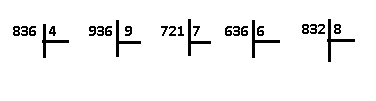 3.	Прочитать и рассмотреть способ решения столбиком в учебнике на стр.117.4.	Отработать навык деления из учебника на стр.118,№4,5.